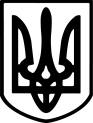 ЛИМАНСЬКА МІСЬКА РАДА ДОНЕЦЬКОЇ ОБЛАСТІ ВИКОНАВЧИЙ КОМІТЕТ РІШЕННЯ15.07.2020_____                                                                          №__254_м. ЛиманРозглянувши протоколи засідання оцінної комісії з визначення вартості майна та розподілу соціального житла громадян, які бажають стати на соціальний квартирний облік, перебувають на такому обліку та користуються соціальним житлом при виконавчому комітеті міської ради від 10.07.2020 року №6, керуючись Законом України від 12.01.2006 року № 3334-IV «Про житловий фонд соціального призначення», постановою Кабінету Міністрів України від 23.07.2008 № 682 «Деякі питання реалізації Закону України «Про житловий фонд соціального призначення», та ст.ст. 30, 40 Закону України “Про місцеве самоврядування в Україні”, виконавчий комітет міської радиВИРІШИВ:1. Прийняти до соціального квартирного обліку при виконавчому комітеті міської ради на підставі ст.10 Закону України “Про житловий фонд соціального призначення” від 12.01.2006 року № 3334-IV:1.1. Аверіна Віктора Андрійовича, позбавленого батьківського піклування, склад сім’ї 1 особа (заявник)2.  Контроль за виконанням даного рішення покласти на заступника міського голови Муравльову О.М.	Міський голова                                                                             П.Ф.ЦиміданПРОТОКОЛ № 6засідання  оцінної комісії з визначення вартості майна та розподілу соціального житла громадян, які бажають стати на соціальний квартирний облік, перебувають на такому обліку та користуються соціальним житлом  при виконавчому комітеті міської ради від 10.07.2020 рокуМуравльова Олена Миколаївна                 -заступник міського голови,   голова   комісіїГрецький Олександр Вячеславович          -  головний спеціаліст відділу житлово- комунального господарства,секретар комісії                                                                          Члени комісії:Голєв Сергій Іванович                                 - начальник служби у справах дітейРебрей Катерина Євгеніївна                      - заступник начальника відділу обліку та 						       звітності виконавчого комітету виконавчого						       комітету міської радиСабініна Ірина Миколаївна                        - головний спеціаліст відділу економічного 						       розвитку та торгівлі виконавчого комітетуміської радиСлєпцов Андрій Олександрович               - директор Лиманського міського центру 							       соціальної служби для сім’ї, дітей та						        молоді      Сердюк Ірина Вікторівна                           - в.о.начальника відділу житлово-								       комунального господарства виконавчого 						       комітету міської радиШепілов Дмитро Олександрович             -  директор КП “Лиманська СЄЗ”					Порядок  денний:1. Прийняття до соціального квартирного облікуСЛУХАЛИ:Муравльову Олену Миколаївну 1. Прийняття до соціального квартирного обліку Аверіна В.А.ПОСТАНОВИЛИ:1. На підставі ст.10 Закону України “Про житловий фонд соціального призначення” від 12.01.2006 року за № 3334-IV підготувати проект рішення на засідання виконавчого комітету Лиманської міської ради про прийняття до соціального квартирного обліку при виконавчому комітеті Лиманської міської ради :1.1. Аверіна Віктора Андрійовича, позбавленого батьківського піклування, склад сім’ї 1 особа (заявник).Заступник міського голови,голова комісії							     О.М.МуравльоваГоловний спеціаліст відділужитлово-комунального господарствавиконавчого комітету міської ради,секретар комісії							О.В.ГрецькийПро вирішення житлових питань соціального квартирного обліку